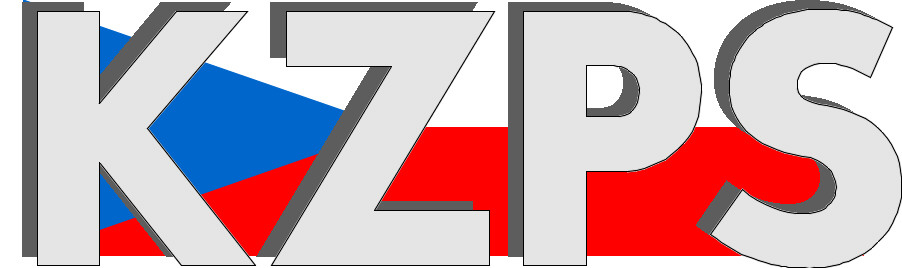 Konfederacezaměstnavatelských a podnikatelských svazů ČR Sekretariát:	    	 Václavské nám. 21	               tel.: 222 324 985                   	 110 00 Praha 1		               fax: 224 109 374  	            	            mail: kzps@kzps.cz S t a n o v i s k o Konfederace zaměstnavatelských a podnikatelských svazů ČRk „Návrhu zákona, kterým se mění zákon č. 383/2012 Sb., o podmínkách obchodování s povolenkami na emise skleníkových plynů, ve znění pozdějších předpisů“V rámci mezirezortního připomínkového řízení jsme obdrželi uvedený návrh. K němu Konfederace zaměstnavatelských a podnikatelských svazů ČR (KZPS ČR) uplatňuje následující doporučující připomínky.K návrhu na novelu zákona č. 383/2012 Sb., o podmínkách obchodování s povolenkami na emise skleníkových plynů, ve znění pozdějších předpisů, kterým se novelizuje, s cílem definovat příspěvek letectví a námořní dopravy k cíli Unie snížit emise v celém hospodářském sektoru navrhuji zaslat následující připomínky:K bodu 43 - V § 11 odst. 1 žádáme, aby byl text návrhu upraven tak, že za slovy " s emisemi do cen elektřiny" se uvede dikce "vláda rozhodne o poskytnutí finančních prostředků. Navržená koncepce v porovnání s dalšími zeměmi zhoršuje konkurenceschopnost domácího energeticky náročného průmyslu a zvyšuje ceny produkce na výstupu. Má tak v sobě proinflační aspekty.  V návrhu § 11 odst. 3 doporučujeme nezpřísňovat podmínky stanovené v evropském předpisu a hranici 5 % vypustit.  Institut nepřímých nákladů by měl chránit konkurenceschopnost energeticky náročného průmyslu v období jeho energetické a emisní transformace. K bodům 44 a 46 - rozdělení finančních prostředků na finanční prostředky plynoucí do rozpočtu SFŽP ČR a státního rozpočtu je neurčité. Vzhledem k tomu, že jde o veřejné prostředky, doporučuje se konkretizace zákonné dikce. Právní neurčitost může evokovat úvahy, nakolik je administrace a financování správy konformní s požadavky na použití finančních prostředků ze spravovaných fondů. V souvislosti s návrhem textu na změny ve správě peněžních prostředků z Modernizačního fondu, žádáme, aby programová orientace výše prostředků EU z předmětných fondů byla závazně určena (např. ve výši 30 % vymezena ve prospěch dekarbonizace a modernizace energeticky náročného průmyslu.K bodu 47 Doporučujeme zvážit potřebu zakotvení v zákonu. Z legislativního pohledu je nutno rozhodnout otázku, zda zákon zatěžovat takovou materií, že se zřizuje poradní orgán ministra. Pokud ano, potom by zákon měl konstatovat, že se takový výbor zřizuje, měl by obsahovat působnost a pravomoci Výboru včetně skutečnosti, že rozhodnutí o použití finančních prostředků po projednání ve Výboru bude zveřejněno (např. .a stránkách MŽP).Kontaktní osoby:Ing. Pavel Ševčík			e-mail:	sevcik@sps.cz			mob:	605 205 650Dr. Jan Zikeš				e-mail:	zikes@kzps.cz			tel:	222 324 985V Praze dne 23. června 2023 										        Jan W i e s n e r		                                                                            			             prezident